  עמותת קרן מועדון רוטרי שרון - הרצליה 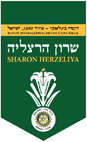 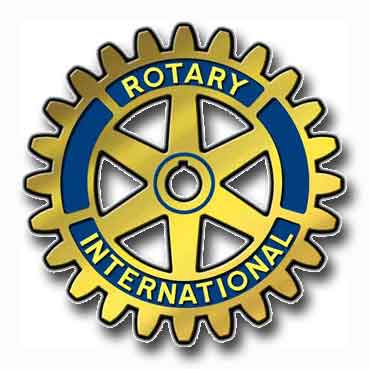 פרוטוקול ישיבת עמותת קרן מועדון רוטרי שרון – הרצליה מיום 26.2.17נוכחים:		 שי גיבור – יו"ר			 יחיאל לחוביץ - גזבר			 שאול אשרת - מזכיר			 יובל בר נר – מבקר העמותה			 דב רמתי			יוסי מאיר			סימה אופירהתנצלו:		מאשה למברג, שמשון יצחקי, עלי ברקאי. על סדר היום:   1. אישור מתן מלגות לשני סטודנטים.		    2. מידע על פעילות והוצאות.		    3. שונותמאשרים מתן מלגות לשנת הנוכחית לסטודנטית יובל בן חיים ולסטודנט בנימין איזנברג שהומלצו                               על ידי עיריית הרצליה והמרכז הבין תחומי ורואינו על ידי שאול ושי סכום המלגה בסך: 5,000 ₪ לכל אחד ויועבר ישירות למרכז הבין תחומי.  כפוף לכך, כי כמוסכם אזי גם עיריית הרצליה והמרכז הבין תחומי יתרמו גם הם סכום דומה. מאזן לשנת 2015 מצוי באתר של המועדון. מאזן לשנת 2016 בטיפול. בעמותה יש כיום כ- 85,000 ₪, ובחלק שהיה מיועד לבריכה כ- 55,000 ₪.מפעילות העמותה: שלום כיתה א', הנואם הצעיר.פעילות מתוכננת: מגרש זהירות בדרכים, מטבח טיפולי לבית ספר אופק, מורים צעירים, הנואם הצעיר.העמותה תפנה לחברי המועדון שאינם חברים בעמותה  להצטרף כחברים בעמותה.רשם: שאול אשרת, מזכיר